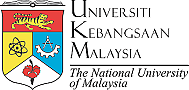 INSTITUT ISLAM HADHARI(Institute of Islam Hadhari)PERMOHONAN TARIK DIRI DARI PENGAJIAN (Application to Withdraw from Study)BAHAGIAN A: MAKLUMAT DIRI PELAJARPart A: Student’s DetailSaya memohon menarik diri dari pengajian di Fakulti Sains dan Teknologi kerana:I applied to withdraw from my studies at the Faculty of Science and Technology because:Tandatangan pelajar (Student’s Signature): ___________________	Tarikh: ___________________BAHAGIAN B: PERAKUAN PENYELARAS PROGRAM / PENYELIA UTAMAPart B: Approval by Program’s Coordinator / SupervisorPermohonan ini *disokong/ tidak disokongTandatangan: _________________________			Tarikh: ___________________Cop Rasmi:BAHAGIAN C: KELULUSAN TIMBALAN DEKAN (SISWAZAH)Part C: Approval by Deputy Dean (Postgraduate)Permohonan ini *diluluskan /tidak diluluskanTandatangan: _________________________			Tarikh: ___________________Cop Rasmi:Nama:(Name)No.Pendaftaran:(Registration Number)Alamat Tetap:(Permanent Address)No. Telefon:(Telephone Number)Email:(E-mail)Program Pengajian:(Program of Study)Jabatan:(Department)Peringkat Pengajian:(Level of Study)*Sarjana Sains / Doktor Falsafah* Master of Science / Doctor of PhilosophyBentuk Pendaftaran:(Type of registration)*Sepenuh Masa / Separuh Masa*(Full Time / Part Time)Mod Pengajian(Mode of Study)*Kerja Kursus / Penyelidikan*(Course Work / Research)Semester / Sesi Mula Daftar:(Semester / Session of Registration)Jumlah Semester Berdaftar:(Total of Registered Semester)Masalah Kesihatan (Health problem)Masalah Kewangan (Financial problem)Masalah peribadi (Personal problem)Sila nyatakan (please justify):